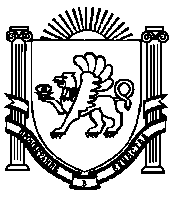       АДМИНИСТРАЦИЯ  ДРОФИНСКОГО  СЕЛЬСКОГО  ПОСЕЛЕНИЯ                       НИЖНЕГОРСКОГО  РАЙОНА  РЕСПУБЛИКИ КРЫМ                                                   ПОСТАНОВЛЕНИЕ от 31.01.2019 г.                                   № 8-06                                                с.ДрофиноО присвоении адреса объекту адресации                      В соответствии с Федеральным Законом от 06.10.2003г № 131 ФЗ «Об общих принципах организации местного самоуправления в Российской Федерации, Устава Дрофинского сельского поселения, , Постановлением Правительства Российской Федерации от 19.11.2014г № 1221 «Об утверждении Правил присвоения , изменения и аннулирования адресов» администрация Дрофинского сельского поселения ПОСТАНОВИЛА:Жилому дому, расположенному на земельном участке кадастровый номер 90:08:030301:486, площадью 2500 м2 , зарегистрированный ранее по адресу с.Ястребки, ул. Деребасовская 1А, изменить адрес: Российская Федерация, Республика Крым, Нижнегорский муниципальный район, Дрофинское   сельское поселение, с.Ястребки, ул. Деребасовская 1.         2. Настоящее решение обнародовать на доске объявлений  Дрофинского     сельского  поселения. 3. Постановление вступает в силу с момента его подписания.         4. Контроль за выполнением данного постановления оставляю за собой.         Глава администрации Дрофинского         сельского поселения                                                                Э.Э.Паниев